Załącznik 1a. Skierowanie na praktykę                                                    Opole, dnia ……………………………….Wydział Ekonomiczny Uniwersytetu Opolskiego zwraca się z prośbą o wyrażenie zgody na odbycie w Państwa Zakładzie / Instytucji, Jednostce / przez studenta / kę …….roku, …….sem.……………….…………………………….………. 
(Nazwisko i imię studenta (ki))studiów stacjonarnych inżynierskich na kierunku: Gospodarka przestrzenna obowiązkowej praktyki zawodowej………….. godzin.Oficjalna umowa zostanie podpisana po otrzymaniu od Państwa zgody, tj. wypełnienia druku zgłoszenia i przekazania do Biura Dydaktyki i Spraw Studenckich.Akceptuję termin realizacji praktyk:Załącznik 1b. Oświadczenie studenta Uniwersytetu Opolskiego o zapoznaniu się z treścią Regulaminu organizacji praktyk w Uniwersytecie Opolskim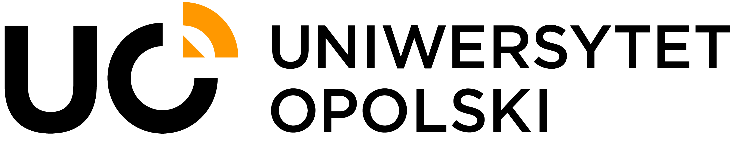 BIURO DYDAKTYKI I SPRAW STUDENCKICHwww.praktyki.uni.opole.plul. Katowicka 68, 45-060 Opoletel. +48 77 442 35 60praktyki@uni.opole.pl, Nazwisko i imię studenta(ki)Pełna nazwa jednostki przyjmującej:........................................................................................................................................................................................................................................................................................................................................................................................................................................................................................................................Dokładny adres zakładu:Miejscowość .......................................................................................................... Kod ........................................................................................................................ ul. .......................................................................................................................... woj. ....................................................................................................................... telefon ...................................................................................................................Miejscowość .......................................................................................................... Kod ........................................................................................................................ ul. .......................................................................................................................... woj. ....................................................................................................................... telefon ...................................................................................................................Termin praktykiGospodarka przestrzenna Studia stacjonarne inżynierskieImię i nazwisko opiekuna praktyki:Kwalifikacje opiekuna praktyki (proszę wybrać właściwe w obu zakresach):Imię i nazwisko opiekuna praktyki:Kwalifikacje opiekuna praktyki (proszę wybrać właściwe w obu zakresach):Gospodarka przestrzenna Studia stacjonarne inżynierskieWykształcenie: 
□ średnie 
□ wyższe□ stopień naukowy: 
   …………….……………..Doświadczenie na obecnym stanowisku pracy (zgodnym tematycznie z obszarem praktyki)□ do 2 lat□ 3 - 5 lat□ > 5 latPotwierdzenie przyjęcia - podpis osoby upoważnionej: - pieczątka Jednostki (Zakładu)……………………………………………………………………………………………data i podpis koordynatora praktykpodpis studenta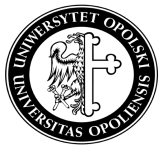 